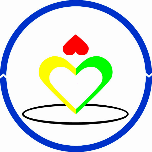 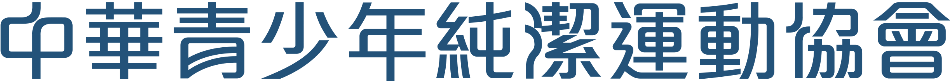 【 2018（下）守護兒少行動〜全國校園安全宣導 】    本會成立於民國88年（立案字號：內政部台內社字第8886025號），致力於教育、文化、和平及公益的活動，提倡淨化心靈與社會，推動品格教育、生命教育、性教育與家庭教育。    為協助各級學校推動教育講座，本會特別研發出寓教於樂的「相聲暨戲劇宣導活動」，以逗趣、幽默的演出吸引學生的目光，將重要的觀念融入在相聲的演出中，並加上有獎徵答，使學生的印象更為深刻。本會成立十八年來，校園相聲戲劇宣導場次約8,116場，約3,476,108人次受惠，宣導效果良好，受到各校師生熱烈的回響！        本會今年度下半年將至苗栗地區的學校進行「免費」宣導10場（額滿為止），宣導主題及內容簡介請參閱下頁，但因講師人力有限，希望將同區域學校集中在同一期間宣導，有效將免費資源平均分配給偏鄉學校。欲安排宣導之學校，請先以電話與本會 華小姐確認溝通可宣導時間之後，填妥「預約回函」並以傳真或電子檔案傳至本會信箱school@purelove.org.tw，並再次以電話確認本會是否收到。    本活動資訊共計2頁，第2頁為預約回函，各項宣導主題之簡介請見本會官網（請用「純潔 宣導」搜尋）。＊單位簡介 （一）成立：民國88年6月25日，立案字號：內政部台內社字第8886025號（二）宗旨：協助青少年身、心、靈之全面健康成長，推動品德教育、生命教育、兩性教育與家庭教育。 （三）理念：人生的目的在於追求幸福，而純潔是通往幸福的道路。 （四）使命：守護純潔的心靈與環境，從青少年開始、從教育著手。 （五）願景：淨化人心、淨化社會，讓台灣成為充滿良善、幸福與愛的國度。 （六）服務項目：校園宣導、弱勢兒童課輔及晚餐、國際服務、志工培育。 （七）官方網站：http://www.purelove.org.tw/   （請用「純潔 宣導」搜尋） （八）粉絲專頁：https://www.facebook.com/pureteen （九）簡介短片 請看YouTube純潔影音頻道 http://www.youtube.com/user/pla3737      1.單位簡介短片（4分鐘）      2.師生心得回饋：彰化員東國小輔導主任 陳妙花（1分鐘）       3.三立新聞採訪校園宣導實況（2分鐘）      4.台灣東部巡迴宣導（3分鐘）      5.澎湖有線電視採訪-馬公高中-拒絕色情（4分鐘）    ＊接洽宣導場次或相關疑問，請洽本會-校園服務處 華小姐   Tel：02-2929-0788 #222(華小姐)             FAX：02-2928-2066  E-mail：school@purelove.org.tw（皆小寫字母）   地址：234新北市永和區仁愛路60號7樓【 2018(下)守護兒少行動〜全國校園安全宣導 】                     預 約 回 函（＊請先以電話確定宣導時間後，再回傳）FROM：學校名稱                       聯絡人/處室職稱                                學校地址□□□□□        縣/市        區                                                               電    話                               傳  真                                      聯絡處e-mail                                           （字母請寫印刷體，以利辨認）    1.宣導日期：      年     月       日. 星期    . 時間           〜                       2.宣導對象：          年級，人數（必填）：          人，場地：                        3.相聲宣導：每個主題的宣導對象均有特定年級，請務必確實遵守。（請打勾）              □國中〜虧很大（拒絕色情）              □國中〜梁祝蜃樓（兩性相處之道）               □國小高年級〜神仙遊（反毒）               □國小四、五、六年級～他她它（性侵害防制）    4.戲劇宣導：□國小三、四年級～淑女還是鐵男（性別平等教育）               □國小一、二年級～灰姑娘（家庭暴力防治）               □國小一、二年級～小紅帽與大野狼（性侵害防制）***** 以上宣導起迄時間建議安排在2018年10月〜11月間 *****◎ 學校配合事項： （請在此簽名確認願意配合：                    ）     本會在北部學校之宣導活動均有收費，對於外縣市之學校則為免費服務，                            敬請校方 務必配合 下列事項，以利本會進行宣導，若無法配合請勿預約申請。   1.於學校當地附近之車站，接送本會2位宣導人員。   2.填寫師生回饋問卷，並寄回或傳真至本會；請寄3至5張活動照片檔案給本會。   3.為了能巡迴更多學校，嘉惠更多莘莘學子，敬請學校協助發票募集活動，鼓勵參與    本宣導活動的學生發揮公益心，捐贈發票，3張不嫌少，10張不嫌多。本會網站下    載區有宣傳小單張，可供列印貼於聯絡簿，歡迎多加利用。                                  ◎ 注意事項：  1.本會接受電話預約時間為：上午10：00～12：00及下午2：00～5：00。  2.以電話約定宣導時間後，請盡速回傳此回函，一週內未回傳者，將開放給其他學校。  3.本會接受申請預約之電話只有一線，若有佔線，請耐心等候，造成不便，敬請見諒。  4.請學校協助準備之物品：透明「寬」膠帶、剪刀各一個及長尾夾10個（固定布條用）、有獎徵答小獎品10份、手持式無線麥克風兩支（請務必事先測試，以免影響活動品質）。  5.每場宣導實際所需時間約35至40分鐘，請提早集合學生，並盡量避免安排頒獎事宜。  6.「宣導時間」欄位，請填寫該節課上下課之起迄時間，本會宣導人員會提前到校預備。       7.相聲表演時，說話速度無法太慢，若現場回音過大，將影響宣導效果；本會建議盡量     安排於室內場地，且視聽教室之效果優於學生活動中心。      8.宣導所用之劇本版權非本會所有，故表演進行時「謝絕錄影」，敬請配合。